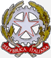 Ministero della Pubblica Istruzione, dell’Università e della RicercaIndirizzo Professionale Statale  Servizi per l’Enogastronomia e l’Ospitalità Alberghiera Indirizzo Professionale Statale Agrario “ Servizi  per l’ Agricoltura, lo sviluppo rurale,la valorizzazione dei prodotti del territorio e gestione delle risorse forestali e montane”.I.P.S.S.E.O.A. - “Raffaele Viviani”Cod. Fiscale 90039480638 -Cod. mecc. NARH09000Q -C/C postale 22564801Corso Serale per adulti Indirizzo Professionale Statale  Servizi per l’Enogastronomia e l’Ospitalità Alberghiera  -  Cod. mecc. NARH090505PEC: NARH09000Q@PEC.ISTRUZIONE.IT; E-mail: NARH09000Q@ISTRUZIONE.ITTel. 081 8714116- 081 8713843-Direzione:081 8716830 Fax: 081 0112257 - Castellammare di Stabia (NA)Sede Centrale: Via Annunziatella, 23; Plesso OIERMO: Traversa Varo, via Annunziatella n°25Rovigliano, via Cantieri Metallurgici - tel./fax 081 8700890 – 081818237 – CAP: 80053Agerola (NA): Cod. Mecc: NARH09002T Sede Coordinata: via Mulino n°3, tel./fax 081 8731681-Plesso: via Sariani c/o I.C. “DE NICOLA” di AgerolaSito internet: http://www.alberghieroviviani.edu.itFORMAZIONE E PRESENTAZIONE LISTE E CANDIDATIELEZIONI CONSIGLIO DI ISTITUTO  triennio 2022-2025COMPONENTE ATA MOTTO ............................................................................. .............................................................................. I sottoscritti elettori PRESENTATORI, appartenenti alla categoria ATA, DICHIARANOdi presentare, per l’elezione del Consiglio d’Istituto, una lista di CANDIDATI nelle persone di seguito indicate: I sottoscritti elettori, appartenenti alla categoria ATA, DICHIARANO, nella loro qualità di candidati accettanti per l’elezione del Consiglio d’istituto, di accettare incondizionatamente la candidatura nella lista presentata con questo modulo dichiarando altresì di non far parte né intenderanno far parte di altre liste. Castellammare di Stabia......................... Lista presentata il giorno .........alle ore ..... dal Signor ..................................., alla quale viene attribuita il numero: ....... La Commissione elettorale LISTA N° N. COGNOME E NOME FIRMA ESTREMI DEL DOCUMENTO 1 2 3 4 5 6 7 8 9 10 11 12 13 14 15 16 17 18 19 20 N. COGNOME E NOME del CANDIDATO DATA E LUOGO DI NASCITA ESTREMI del documento di riconoscimento FIRMA del candidato per accettazione e per impegno a non far parte di altre liste della stessa componente e per lo stesso Consiglio di Istituto 1 2 3 4 5 6 7 8 9 10 11 12 13 14 15 16 